Grila de verificare a conformităţii administrative și eligibilității cererii de finanţare şi a componentelor……OBSERVATIISEMNATURIDATAExpert 1Expert 1Expert 1Expert 2Expert 2Expert 2Expert 2Cerinţa/ CriteriulDANUCOMENTARIIDANUCOMENTARIICOMENTARIIVERIFICAREA CONFORMITĂŢII ADMINISTRATIVEVERIFICAREA CONFORMITĂŢII ADMINISTRATIVEVERIFICAREA CONFORMITĂŢII ADMINISTRATIVEVERIFICAREA CONFORMITĂŢII ADMINISTRATIVEVERIFICAREA CONFORMITĂŢII ADMINISTRATIVEVERIFICAREA CONFORMITĂŢII ADMINISTRATIVEVERIFICAREA CONFORMITĂŢII ADMINISTRATIVEVERIFICAREA CONFORMITĂŢII ADMINISTRATIVECERERE DE FINANŢARECERERE DE FINANŢARECERERE DE FINANŢARECERERE DE FINANŢARECERERE DE FINANŢARECERERE DE FINANŢARECERERE DE FINANŢARECERERE DE FINANŢAREColetul cererii de finanțare:Coletul Cererii de finanţare este sigilat şi poartă toate detaliile de identificare: Axa prioritară “...................”Prioritatea de investiții“ .............”Apelul de proiecte nr.“ .............”Organism intermediar denumirea Organismului intermediar la sediul căruia se depune cererea de finanţareSolicitant	Denumirea şi adresa sediului solicitantuluiProiectul	Titlul şi locul de implementare a proiectului (localitatea, judeţul)Informațiile sunt corecte și se  regăsesc inclusiv în cadrul cererii de finanțare depuse?În cazul în care informațiile de pe colet nu sunt completate corect se poate identifica cel puțin numele solicitantul și nr. apelului de proiecte?(în cazul în care aceste informații minime nu pot fi identificate pe coletul cererii de finanțare, OI va returna documentația fără a fi deschisă, cererea de finanțare neintrând în procesul de evaluare și selecție)Formatul cererilor de finanțare:Cererea de finanțare (împreună cu anexele) este transmisă într-un original și un format electronic marcate corespunzător?Dacă cererea de finanțare trebuia transmisă prin MYSMIS, aceasta a fost transmisă însoțită de toate anexele?OPISUL cererii de finanțareCererea de finanțare conține OPIS, întocmit în conformitate cu modelul din cadrul Ghidului specific apelului de proiecte?Cererea de finanțare conține toate anexele menționate și numerotate în cadrul opisului?(Nu se acceptă completarea cererii de finanțare, depunerea de documente suplimentare, chiar dacă acestea existau la data depunerii cererii de finanțare. Nu se acceptă înlocuirea de documente și/sau anexe din cadrul cererii de finanțare)Completarea cererii de finanțareToate rubricile din cererea de finanțare sunt completate cu datele solicitate şi respectă modelul standard din cadrul Ghidului solicitantului - Condiții generale de accesare a fondurilor în cadrul POR 2014-2020?Sunt completate toate secțiunile aplicabile cererii de finanțare pentru specificul apelului de proiecte?Sunt completate cel puțin informațiile legate de titlul cererii de finanțare, de solicitant, de reprezentant legal, de apelul de proiecte?În cazul necompletării acestor informați minime, cererea de finanțare va fi respinsă, neintrând în procesul de evaluare și selecție.Cererea de finanţare este tehnoredactată în limba română?În cazul unei cereri de finanţare/secțiuni din cererea de finanțare completată/e de mână sau redactată/e în altă limbă, cererea de finanțare va fi respinsă, fără ca procesul de evaluare și selecție să mai continue.  Bugetul proiectului este completat, cu rotunjire, fără zecimale?Certificarea aplicației respectă formatul prevăzut, este datată, ştampilată şi semnată în original în conformitate cu prevederile Ghidului solicitantului- Condiții generale de accesare a fondurilor în cadrul POR 2014-2020 (de către reprezentantul legal)?Reprezentantul legal a semnat personal, sau printr-o persoană împuternicită special în acest sens, pe fiecare pagină a cererii de finanțare?Corespondența dintre exemplarul original al cererii de finanțare și formatul electronic al acesteiaFormatul electronic al cererii de finanțare corespunde și conține aceleași informații cu formularul original al cererii de finanțare?Numerotarea, semnarea și ștampilarea cererii de finanțareCererea de finanțare este numerotată, semnată şi ştampilată conform cerinţelor din Ghidul solicitantului - Condiții generale de accesare a fondurilor în cadrul POR 2014-2020?ANEXELE LA CEREREA DE FINANTAREANEXELE LA CEREREA DE FINANTAREANEXELE LA CEREREA DE FINANTAREANEXELE LA CEREREA DE FINANTAREANEXELE LA CEREREA DE FINANTAREANEXELE LA CEREREA DE FINANTAREANEXELE LA CEREREA DE FINANTAREANEXELE LA CEREREA DE FINANTARECompletarea, semnarea și ștampilarea unor anexe la cererea de finanțareÎn cazul anexării unor documente emise în altă limbă este anexată traducerea legalizată a acestora (de ex: SF, statut, act de înființare, cerere de finanțare, etc.)?Acolo unde există formate standard pentru anexe în cadrul Ghidului solicitantului - Condiții generale de accesare a fondurilor în cadrul POR 2014-2020 și/sau în cadrul Ghidului specific apelului de proiecte, acestea sunt completate și semnate conform respectivelor formate?Reprezentantul legal a semnat personal, sau printr-o persoană împuternicită special în acest sens, pe fiecare pagină în parte, următoarele anexe:Devizul general și/sau devizele pentru cheltuieli eligibile/ne-eligibileLista de echipamenteAnexele la cererea de finanțare sunt anexate în ordinea menționării în opis și sunt numerotate corect?Anexele obligatorii la cererea de finanțare menționate în cadrul Ghidului solicitantului - Condiții generale de accesare a fondurilor în cadrul POR 2014-2020 și/sau în cadrul Ghidului specific apelului de proiecte se regăsesc atât în cadrul Opisului cât și anexate?Acolo unde este cazul, anexele la cererea de finanțare au mențiunea “conform cu originalul”?Documente privind identificarea reprezentantului legal al solicitantului Copie “conform cu originalul” după un document de identificare a reprezentantului legal Datele din documentul de identificare sunt aceleași cu cele menționate în cadrul cererii de finanțare în secțiunea privind identificarea reprezentantului legal?Sunt prezentate hotărârea judecătorească de constatare a rezultatelor alegerilor pentru funcția de primar și hotărârea de constituire a consilului local.Declaraţie de angajament pentru sumele ce implică contribuția solicitantului în proiectDeclaraţia de angajament este ataşată, semnată în original, de către reprezentantul legal şi respectă modelul din cadrul Ghidului specific?Datele financiare incluse se verifică în cadrul cererii de finanțare - secțiunea privind sursele de finanțare a proiectului?Este semnată de către reprezentantul legal al solicitantului, iar datele de identificare ale acestuia se verifică cu ce cuprinse în cadrul actului de identificare și cu cele cuprinse în cadrul documentelor statutare anexate la cererea de finanțare?Declarația de eligibilitate Declaraţia de eligibilitate este ataşată, semnată în original de către reprezentantul legal? Respectă modelul standard din cadrul Ghidului specific?Informațiile legate de identificarea reprezentantului legal se verifică cu datele cuprinse în cadrul actului de indentificare și cu cele cuprinse în cadrul documentelor statutare anexate la cererea de finanțare?Declarația privind nedeductibilitatea TVADeclarația respectă modelul standard conform Ghidului solicitantului - Condiții generale de accesare a fondurilor în cadrul POR 2014-2020  și/sau în cadrul Ghidului specific apelului de proiecte?Este semnată de către reprezentantul legal al solicitantului, iar datele de identificare ale acestuia se verifică cu cele cuprinse în cadrul actului de indentificare și cu cele cuprinse în cadrul documentelor statutare anexate la cererea de finanțare?Este atașat/ă mandatul special / împuternicirea specială pentru semnarea anumitor secțiuni din cererea de finanțare (dacă este cazul), în originalEste atașată Declarația pe proprie răspundere a reprezentantului legal privind conformitatea formatului electronic al cererii de finanțare cu exemplarul tipărit (dacă este cazul)Documentația tehnico-economicăEste prezentată Documentaţia de Avizare a Lucrărilor de Intervenţie, elaborată în baza legislaţiei în vigoare?Este prezentată expertiza tehnică a clădirii, elaborată în baza legislaţiei în vigoare?Este prezentat Raportul de audit energetic, inclusiv fişa de analiză termică şi energetică a clădirii, respectiv certificatul de performanţă energetică, care este elaborat în baza legislaţiei în vigoare? Certificatul de urbanism este ataşat în copie conformă cu originalul și este in termen de valabilitate?Decizia etapei de încadrare a proiectului/componentei în procedura de evaluare a impactului asupra mediului, emisă de autoritatea pentru protecția mediului (dacă este cazul) în conformitate cu HG nr. 445/2009 privind evaluarea impactului anumitor proiecte publice şi private asupra mediului, cu completările şi modificările ulterioare este ataşată în copie conformă cu originalul?Hotărârea Consiliului Local de aprobarea a documentaţiei tehnico-economice a proiectului şi a indicatorilor tehnico/economici Este în copie conformă cu originalul? Titlul proiectului corespunde cu cel din cererea de finanțare și cu întreaga documentație anexată?Hotărârea are atașată anexa cu descrierea sumară a investiţiei propuse a fi realizată prin proiect, inclusiv cu detalierea indicatorilor şi valorilor acestora în conformitate cu documentaţia tehnico-economică şi este asumată de proiectant?Devizul general pentru proiectele de lucrări în conformitate cu legislația în vigoare – respectă structura devizului general din cadrul HG 28/2008 privind aprobarea conţinutului-cadru al documentaţiei tehnico-economice aferente investiţiilor publice, precum şi a structurii şi metodologiei de elaborare a devizului general pentru obiective de investiţii şi lucrări de intervenţiiEste atașată lista de echipamente și/sau lucrări și/sau servicii cu încadrarea acestora pe secțiunea de cheltuieli eligibile /ne-eligibile?Este prezentată Hotărârea Adunării Generale a Proprietarilor pentru fiecare componentă – prin care se aprobă participarea la programul de creştere a eficienţei energetice, intervenţiile/ măsurile de creştere a eficienţei energetice, cota de cofinanţare şi valoarea contribuţiei asociaţiei/lor de proprietari (cheltuieli eligibile şi neeligibile) și prin care se certifică luarea la cunoștiință a indicatorilor tehnico-economici ai obiectivului de investiție – faza DALI?Este atașată Cartea tehnică a clădirii/ fișa tehnică a acesteia/ orice alt document suport (pentru fiecare componentă în parte) din care să rezulte faptul că respectiva clădire a fost construită în baza unui proiect tehnic elaborat în perioada 1950-1990?Este atașat un document strategic relevant VERIFICAREA ELIGIBILITĂŢIIVERIFICAREA ELIGIBILITĂŢIIVERIFICAREA ELIGIBILITĂŢIIVERIFICAREA ELIGIBILITĂŢIIVERIFICAREA ELIGIBILITĂŢIIVERIFICAREA ELIGIBILITĂŢIIVERIFICAREA ELIGIBILITĂŢIIVERIFICAREA ELIGIBILITĂŢIIELIGIBILITATEA SOLICITANȚILOR Forma de constituire a solicitantuluiSolicitantul este Unitate administrativ-teritorială (autoritate a administraţiei publice locale, APL) definită conform Legii administraţiei publice locale nr. 215/2001, cu modificările şi completările ulterioare, este din mediul urban?Solicitantul nu trebuie să se regăsească în situațiile menționate în formatul standard al declarației de eligibilitate pe întreg procesul de evaluare, selecție contractare:Se va verifica includerea elementelor mai sus menționate în cadrul declarației de eligibilitate.Contribuţia financiară a solicitantului UAT, în calitate de solicitant, are obligaţia de a asigura resursele financiare pentru acoperirea tuturor cheltuielilor aferente componentelor ce compun cererea de finanţare (cheltuieli eligibile şi neeligibile), în condiţiile rambursării a maxim 60% din cheltuielile eligibile din FEDR şi de la bugetul de stat, respectiv recuperării ulterioare a cotei-părţi ce revine fiecărei asociaţii de proprietari din valoarea proiectului respectiv (cheltuieli eligibile şi neeligibile).Se va verifica includerea elementelor mai sus menționate în cadrul declarației de angajament și Hotărârea de aprobare a documentatiei tehnico-economice.ELIGIBILITATEA REPREZENTANTULUI LEGAL Reprezentantul legal care își exercită atribuțiile de drept pe perioada procesului de evaluare, selecție și contractare trebuie să nu se regăsească în situațiile menționate în formatul standard al declarației de eligibilitate Se va verifica includerea elementelor mai sus menționate în cadrul declarației de eligibilitate.ELIGIBILITATEA CERERII DE FINANŢARE ŞI A COMPONENTELOR, PRECUM ŞI A ACTIVITAȚILORReferitor la cererea de finanţareÎncadrarea în documentele strategice relevante Proiectul se încadrează în cel puţin un document strategic relevant, atașat la cererea de finanțare în format electronic:Planuri de acțiune privind energia durabilă; Strategii de reducere a emisiilor de CO2; Strategii locale în domeniul energiei;Alte documente strategice care prevăd măsuri în domeniul eficienţei energetice, conform legislației.Structura cererii de finanţare şi a componentelorCerere de finantare include maxim 10 blocuri, fiecare dintre acestea constituind o „componentă”.Limitele minime si maxime ale cererii de finanţareValoarea totală eligibilă a componentelor din cadrul unei cereri de finanţare se încadrează în limitele minime și maxime ale unei cereri de finanţare: Valoare minimă eligibilă: 100 000 euroValoare maximă eligibilă: 5 mil euroPerioada de implementare Perioada  de implementare a activităților proiectului (perioada cuprinsă între data semnării contractului de finanţare şi data finalizării ultimei activităţi prevăzute în cadrul proiectului) nu depășește 31 decembrie 2023?Respectarea principiilor privind dezvoltarea durabilă, egalitatea de şanse, de gen și nediscriminareaSolicitantul/cererea de finanțare respectă minimul legislativ în aceste domenii, asumat prin Declarația de angajament.Referitor la Componenta nr. 1Contribuţia Asociaţiei de ProprietariPrin Hotărârea Adunării Generale a Proprietarilor pentru fiecare componentă:Se aprobă participarea la programul de creştere a eficienţei energetice, intervenţiile/ măsurile de creştere a eficienţei energetice, cota de cofinanţare şi valoarea contribuţiei asociaţiei/lor de proprietari (cheltuieli eligibile şi neeligibile) și se certifică luarea la cunoștiință a luarea la cunoștiință a indicatorilor tehnico-economici ai obiectivului de investiție – faza DALI; Se menționează numărul proprietarilor care sunt de acord cu lucrările de intervenţii propuse (obligatoriu minim 2/3 din totalul proprietarilor de apartamente destinate locuirii); numărul proprietarilor care sunt de acord cu lucrările care presupun intervenţii în interiorul apartamentelor, în concordanță cu soluţia tehnică (dacă este cazul), precum şi procentul de 100% din totalul proprietarilor de apartamente şi spaţii cu altă destinaţie decât cea de locuinţă care sunt de acord cu lucrările de intervenţii propuse (dacă este cazul).Perioada de proiectareBlocul este construit în baza unor proiecte elaborate în perioada 1950 – 1990Regimul de înălţimeRegimul de înălţime al blocului este de minim P+2 (conform documentaţiei tehnice).Componenta propusă prin prezenta cerere de finanţare nu a mai beneficiat de finanţare publică în ultimii 5 ani înainte de data depunerii cererii de finanţare, pentru acelaşi tip de activităţi (construcţie/ extindere/ modernizare) realizate asupra aceleiaşi infrastructuri/ aceluiaşi segment de infrastructură şi nu beneficiază de fonduri publice din alte surse de finanţareComponenta şi activităţile sale se încadrează în obiectivele priorităţii de investiţii 3.1, Operaţiunea A - Clădiri Rezidenţiale, şi în acţiunile specifice sprijiniteComponenta propune intervenţii din categoria I A însoţite, după caz, de lucrări din celelalte categorii menţionate în ghidul specific, în funcţie de măsurile propuse prin auditul energetic?Documentaţia tehnico – economică:Din raportul de audit energetic rezultă, prin măsurile propuse, atingerea unui consum specific de energie pentru încălzire nu mai mare de:       - 90 kWh/m2/an pentru zonele climatice I şi II;       - 100 kWh/m2/an pentru zonele climatice III şi IV.Trebuie respectate următoarele criterii:Documentaţia tehnico-economică nu a fost elaborată/ revizuită/ reactualizată cu mai mult de 2 ani înainte de data depunerii cererii de finanţare.Devizul general este actualizat cu cel mult 12 luni înainte de data depunerii cererii de finanţare in cazul  documentaţiilor tehnico-economice elaborate cu mai mult de 12 luni înainte de data depunerii cererii de finanţare.Toate documentele ataşate, care au perioadă de valabilitate, sunt valabile la data depuneriiReferitor la Componenta nr. 2Referitor la Componenta nr. n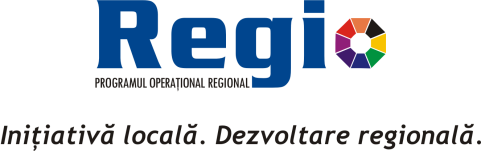 Organismul intermediar poate solicita o singură clarificare, cu termen limită de răspuns de 3 zile lucrătoare privind criteriile de conformitate administrativă și eligibilitate numai pentru următoarele situații:Numerotarea eronată, omiterea numerotării anumitor pagini sau cu creionul a cererii de finanțare și a anexelor aferente întocmirea greșită a opisului (din punct de vedere formal)neștampilarea anumitor pagini din cererea de finanțarenemenționarea, acolo unde este cazul, a conformității cu originalul, nesemnarea uneia sau mai multor pagini de către reprezentantul legal al solicitantului, cu excepția formularelor pentru care se solicită în mod expres semnătura acestuia (Certificarea aplicației, declarația de eligibilitate, declarația de angajament, alte declarații în nume personal care angajează în relația cu terții organizația)corespondența dintre originalului cererii de finanțare cu formatul PDF al acesteiaNu se acceptă completarea cererii de finanțare, depunerea de documente suplimentare, chiar dacă acestea existau la data depunerii cererii de finanțare. Se vor soluționa prin scrisoarea de clarificări exclusiv elemente administrative și numai din punct de vedere formal.Termenul de răspuns la solicitarea de clarificări nu poate fi prelungit.